МОТИВИ ЗА КОНКРЕТНАТА НЕОБХОДИМОСТ ОТ ПРИЕМАНЕ НА НАРЕДБА ЗА ИЗМЕНЕНИЕ НА НАРЕДБА ЗА ПРОВЕЖДАНЕ НА ПУБЛИЧНИ ТЪРГОВЕ И ПУБЛИЧНО ОПОВЕСТЕНИ КОНКУРСИ ЗА ПРЕДОСТАВЯНЕ ПОД НАЕМ И РАЗПОРЕЖДАНЕ С ОБЩИНСКО ИМУЩЕСТВО НА ОБЩИНА ХИТРИНОI.  Причини, които налагат приемането на изменение и допълнение на Наредба за изменение и допълнение на Наредба за провеждане на публични търгове и публично оповестени конкурси за предоставяне под наем и разпореждане с общинско имущество на община Хитрино.Kъм днешна дата е преустановено издаването на местния вестник на хартиен носител “Шуменска заря” за неопределено време.Спрян е от печат и регионалният вестник „ Топ новини”. Следователно се спират всички издания на местни ежедневници както на територията на община Хитрино, така и на територията на община Шумен.За да бъдат публикувани обявите във връзка с провеждане на публични търгове и публични конкурси, съответно да достигнат до знанието на заинтересованите лица, е необходимо да се предприеме изменение на съществуващите разпоредби.При изработване на проекта на Наредба за изменение и допълнение на Наредба за провеждане на публични търгове и публично оповестени конкурси за предоставяне под наем и разпореждане с общинско имущество на община Хитрино са спазени принципите на необходимост, обоснованост, предвидимост, откритост, съгласуваност, субсидиарност, пропорционалност и стабилност.Принцип на необходимост - необходимо е приемане на Наредба за провеждане на публични търгове и публично оповестени конкурси за предоставяне под наем и разпореждане с общинско имущество на община Хитрино с оглед привеждане на същата в съответствие с действащата нормативна база на местно ниво със законовите изисквания.Принцип на обоснованост - целта на приемането на настоящите промени е законосъобразно уреждане на дейността по провеждане на публични търгове и публично оповестени конкурси за предоставяне под наем и разпореждане с общинско имущество на община Хитрино по прилагането на наредбата.Принцип на предвидимост и откритост – проектът изменение и допълнение на Наредба за изменение и допълнение на Наредба за провеждане на публични търгове и публично оповестени конкурси за предоставяне под наем и разпореждане с общинско имущество на община Хитрино и мотивите ще бъдат публикувани на официалния сайт на Община Хитрино за становище и предложения от заинтерeсованите лица.Принципът на съгласуваност - предлаганото изменение и допълнение на Наредба за изменение и допълнение на Наредба за провеждане на публични търгове и публично оповестени конкурси за предоставяне под наем и разпореждане с общинско имущество на община Хитрино е съгласувано със служителите на всички звена от Общинска администрация – Хитрино прилагащи посочения нормативен акт.Принцип на субсидиарност, пропорционалност и стабилност – с действащата Наредба за провеждане на публични търгове и публично оповестени конкурси за предоставяне под наем и разпореждане с общинско имущество на община Хитрино се възпрепятства провеждане на публични търгове и публично оповестени конкурси. С изменението на наредбата обявите във връзка с провеждането на публични  търгове и публично оповестени конкурси за предоставяне под наем и разпореждане с общинско имущество на община Хитрино ще достигнат до знанието на заинтересованите лица.II. Цел на Наредба за провеждане на публични търгове и публично оповестени конкурси за предоставяне под наем и разпореждане с общинско имущество на община ХитриноОсигуряване на публичност при обявяване на търгове за извършване на разпоредителни сделки с общинско имущество, както и привеждане в съответствие на действащата нормативна база на местно ниво със законовите изисквания.III. Финансови средства, необходими за прилагането на наредбата       За прилагането на измененията и допълненията в Наредба за провеждане на публични търгове и публично оповестени конкурси за предоставяне под наем и разпореждане с общинско имущество на община Хитрино не е необходимо разходването на средства.        IV. Очаквани резултати       Резултатите, които се очакват от прилагането на предложените промени изменение и допълнение на Наредба за изменение и допълнение на Наредба за провеждане на публични търгове и публично оповестени конкурси за предоставяне под наем и разпореждане с общинско имущество на община Хитрино са синхронизиране на текстовете на наредбата с действащото законодателство в Република България. С изменението на наредбата обявите във връзка с провеждането на публични  търгове и публично оповестени конкурси за предоставяне под наем и разпореждане с общинско имущество на община Хитрино ще достигнат до знанието на заинтересованите лица.        V. Анализ за съответствие с правото на Европейския съюз        Предлаганите промени в Наредба за провеждане на публични търгове и публично оповестени конкурси за предоставяне под наем и разпореждане с общинско имущество на община Хитрино не противоречат на норми на правото на Европейския съюз.Проектът на нормативен акт е публикуван на официалната страница на Община Хитрино.ОБЩИНА  Х И Т Р И Н О                           9780 Хитрино, ул.”Възраждане” № 45   тел.: 05341 2250, факс:05341 2120  
e- mail: kmet@hitrino.org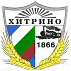  I T R I N O Bulgaria, 9780 Hitrino, 45 Vazrazhdane Str. tel.: 05341 2250, fax.: 05341 2120 e-mail: kmet@hitrino.org